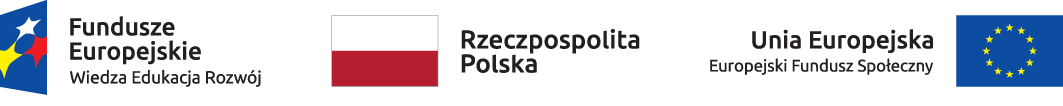 Projekt "Ponadnarodowa mobilność uczniów"Lista obecności w trakcie trwania wyjazdu zagranicznego (mobilności ponadnarodowej)Nazwa instytucji wysyłającej:Nazwa instytucji przyjmującej:Numer przedsięwzięcia:Tytuł przedsięwzięcia:Termin mobilności (wraz z podróżą):dd.mm.rrrr-dd.mm.rrrrLp.ImięNazwiskoNazwiskoData i czytelny podpisData i czytelny podpisData i czytelny podpisData i czytelny podpisData i czytelny podpisData i czytelny podpisData i czytelny podpisData i czytelny podpisUCZNIOWIEUCZNIOWIEUCZNIOWIEUCZNIOWIEUCZNIOWIEUCZNIOWIEUCZNIOWIEUCZNIOWIEUCZNIOWIEUCZNIOWIEUCZNIOWIEUCZNIOWIE1[dd.mm.rrrr][dd.mm.rrrr][dd.mm.rrrr][dd.mm.rrrr][dd.mm.rrrr][dd.mm.rrrr][dd.mm.rrrr][dd.mm.rrrr]1……………………………czytelny podpis………………………czytelny podpis……………………………czytelny podpis……………………………czytelny podpis……………………………czytelny podpis……………………………czytelny podpis……………………………czytelny podpis……………………………czytelny podpis2[dd.mm.rrrr][dd.mm.rrrr][dd.mm.rrrr][dd.mm.rrrr][dd.mm.rrrr][dd.mm.rrrr][dd.mm.rrrr][dd.mm.rrrr]2……………………………czytelny podpis………………………czytelny podpis……………………………czytelny podpis……………………………czytelny podpis……………………………czytelny podpis……………………………czytelny podpis……………………………czytelny podpis……………………………czytelny podpis3[dd.mm.rrrr][dd.mm.rrrr][dd.mm.rrrr][dd.mm.rrrr][dd.mm.rrrr][dd.mm.rrrr][dd.mm.rrrr][dd.mm.rrrr]3……………………………czytelny podpis………………………czytelny podpis……………………………czytelny podpis……………………………czytelny podpis……………………………czytelny podpis……………………………czytelny podpis……………………………czytelny podpis……………………………czytelny podpis4[dd.mm.rrrr][dd.mm.rrrr][dd.mm.rrrr][dd.mm.rrrr][dd.mm.rrrr][dd.mm.rrrr][dd.mm.rrrr][dd.mm.rrrr]4……………………………czytelny podpis………………………czytelny podpis……………………………czytelny podpis……………………………czytelny podpis……………………………czytelny podpis……………………………czytelny podpis……………………………czytelny podpis……………………………czytelny podpis5[dd.mm.rrrr][dd.mm.rrrr][dd.mm.rrrr][dd.mm.rrrr][dd.mm.rrrr][dd.mm.rrrr][dd.mm.rrrr][dd.mm.rrrr]5……………………………czytelny podpis………………………czytelny podpis……………………………czytelny podpis……………………………czytelny podpis……………………………czytelny podpis……………………………czytelny podpis……………………………czytelny podpis……………………………czytelny podpis6[dd.mm.rrrr][dd.mm.rrrr][dd.mm.rrrr][dd.mm.rrrr][dd.mm.rrrr][dd.mm.rrrr][dd.mm.rrrr][dd.mm.rrrr]6……………………………czytelny podpis………………………czytelny podpis……………………………czytelny podpis……………………………czytelny podpis……………………………czytelny podpis……………………………czytelny podpis……………………………czytelny podpis……………………………czytelny podpis7[dd.mm.rrrr][dd.mm.rrrr][dd.mm.rrrr][dd.mm.rrrr][dd.mm.rrrr][dd.mm.rrrr][dd.mm.rrrr][dd.mm.rrrr]7……………………………czytelny podpis………………………czytelny podpis……………………………czytelny podpis……………………………czytelny podpis……………………………czytelny podpis……………………………czytelny podpis……………………………czytelny podpis……………………………czytelny podpis8[dd.mm.rrrr][dd.mm.rrrr][dd.mm.rrrr][dd.mm.rrrr][dd.mm.rrrr][dd.mm.rrrr][dd.mm.rrrr][dd.mm.rrrr]8……………………………czytelny podpis………………………czytelny podpis……………………………czytelny podpis……………………………czytelny podpis……………………………czytelny podpis……………………………czytelny podpis……………………………czytelny podpis……………………………czytelny podpis9[dd.mm.rrrr][dd.mm.rrrr][dd.mm.rrrr][dd.mm.rrrr][dd.mm.rrrr][dd.mm.rrrr][dd.mm.rrrr][dd.mm.rrrr]9……………………………czytelny podpis………………………czytelny podpis……………………………czytelny podpis……………………………czytelny podpis……………………………czytelny podpis……………………………czytelny podpis……………………………czytelny podpis……………………………czytelny podpis10[dd.mm.rrrr][dd.mm.rrrr][dd.mm.rrrr][dd.mm.rrrr][dd.mm.rrrr][dd.mm.rrrr][dd.mm.rrrr][dd.mm.rrrr]10……………………………czytelny podpis………………………czytelny podpis……………………………czytelny podpis……………………………czytelny podpis……………………………czytelny podpis……………………………czytelny podpis……………………………czytelny podpis……………………………czytelny podpisOPIEKUNOWIEOPIEKUNOWIEOPIEKUNOWIEOPIEKUNOWIE1[dd.mm.rrrr][dd.mm.rrrr][dd.mm.rrrr][dd.mm.rrrr][dd.mm.rrrr][dd.mm.rrrr][dd.mm.rrrr][dd.mm.rrrr]1……………………………czytelny podpis………………………czytelny podpis……………………………czytelny podpis……………………………czytelny podpis……………………………czytelny podpis……………………………czytelny podpis……………………………czytelny podpis……………………………czytelny podpis2[dd.mm.rrrr][dd.mm.rrrr][dd.mm.rrrr][dd.mm.rrrr][dd.mm.rrrr][dd.mm.rrrr][dd.mm.rrrr][dd.mm.rrrr]2……………………………czytelny podpis………………………czytelny podpis……………………………czytelny podpis……………………………czytelny podpis……………………………czytelny podpis……………………………czytelny podpis……………………………czytelny podpis……………………………czytelny podpisCzytelny podpis upoważnionego przedstawiciela instytucji przyjmującej: